Занятие 9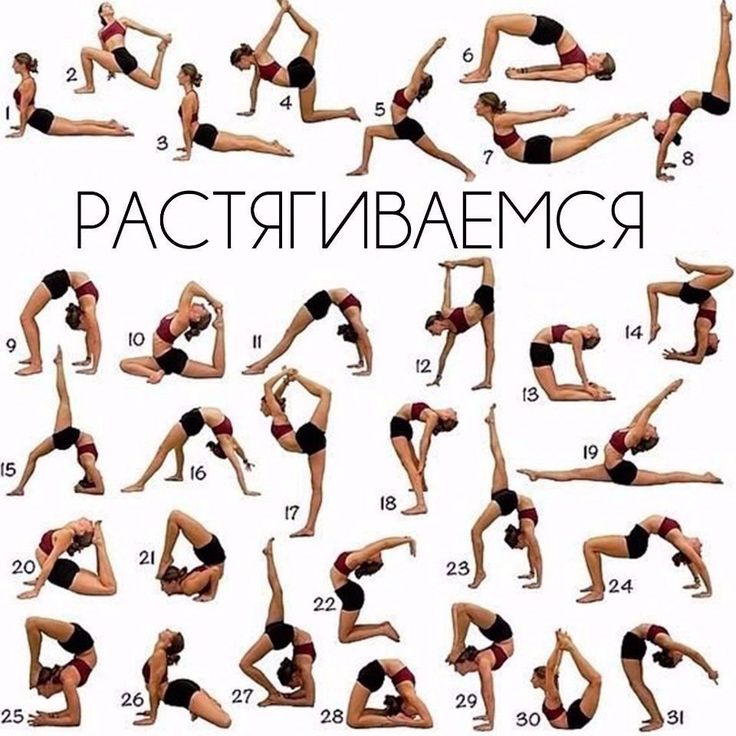 